AgendaAnnual General Meeting – Tuesday, 19 September 2023Sincerely Yours,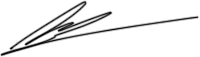 Herman RossouwProvincial SecretaryFree State Metallic Silhouette Shooting Association1Opening and Welcome2AttendancePresentApologiesAbsentPresentApologiesAbsent3Reading of the notice convening the Annual General Meeting 4Ratification of Delegates’ credentials	5Reading, confirmation and approval of the minutes of the preceding Association meeting	Reading, confirmation and approval of the minutes of the preceding Association meeting	6Ratification or otherwise of actions of Executive Committee, including ratification of Free State ColoursRatification or otherwise of actions of Executive Committee, including ratification of Free State Colours7Submission, consideration and adoption of the Chairman’s Annual ReportSubmission, consideration and adoption of the Chairman’s Annual Report8Submission, consideration and adoption of the Financial ReportSubmission, consideration and adoption of the Financial Report9HonorariaHonoraria10Special business of which due notice was givenSpecial business of which due notice was given11Election of Office BearersElection of Office BearersPresidentChairpersonVice-ChairpersonSecretaryTreasurerAdditional MembersPresidentChairpersonVice-ChairpersonSecretaryTreasurerAdditional Members12General Business	General Business	Membership Fees 2024Shooting Program 2024SAMSSA AGM RepresentativesMembership Fees 2024Shooting Program 2024SAMSSA AGM Representatives13Closing	Closing	